Comptabilité Les amortissementsI. Définition des amortissementsA. DEFINITION ET OBJETL'amortissement est la constatation comptable d'un amoindrissement de la valeur d'un élément d'actifrésultant de l'usage, du temps de l'obsolescence ou de toute autre cause dont les effets sont jugésirréversibles. La cause : usage, temps et obsolescence. Amortissement : Perte de valeur IRREVERSIBLE.Un bien peut faire l'objet d'un amortissement ou d'une provision (perte de valeur réversible).L'amortissement est une obligation légale.C'est une charge calculée mais non décaissée. C'est un moyen de mettre de l'argent de côté, pour qu'aubout de la période d'utilisation de la machine, on puisse en acheter une nouvelle.Cependant rien n'interdit à l'entreprise d'utiliser cette trésorerie uniquement pour le bien considéré, il peutêtre utilisé pour d'autres paiements. C'est un moyen de payer moins d'impôts et de dividendes auxactionnaires. En effet, il s'agit d'une charge qui va devenir une déduction des produits générés parl'entreprise.▪ Biens amortissables :- Les constructions- Les installations techniques- Matériels et outillages▪ Biens non amortissables :- Terrains (sauf ceux qui se déprécient )- Immobilisations financières- Les marques, droit au bail, fond commercial.- Matériels de transport- Les autres Immobilisations- Les brevets- Frais d'établissementB.TERMINOLOGIEProblème pour estimer la perte de valeur et donc la durée d'utilisation attendue d'un actif. Elle est fonctionde l'entretien, du rythme d'utilisation et du progrès technique.Les entreprises doivent établir pour chaque actif un plan d'amortissement qui est un tableau prévoyant larépartition de l'amortissement année par année. Les amortissements seront ensuite enregistrés encomptabilité. Ce plan traduit le rythme de consommation des avantages économiques attendus en fonctionde l'utilisation probable de l'actif.La base d'amortissement :C'est la valeur à laquelle on applique le taux d'amortissement (valeur d'entrée, valeur brute, valeurd'origine). C'est le coût d'acquisition d'un bien amortissable, cad le prix d'achat et les frais accessoiresnécessaires à la mise en service.Remarques :-La TVA des véhicules de tourisme n'est pas récupérable. La valeur amortissable est le montant TTC.-Si la société est partiellement assujettie à la TVA, elle ne peut pas récupérer la totalité de la TVA sur sesimmobilisations. La valeur amortissable est la valeur d'entrée plus la fraction non récupérable de la TVA.  L'annuité d'amortissement :C'est le montant de l'amortissement annuel résultant de la durée fixée et de la méthode d'amortissementretenue. Cela correspond à la dotation aux amortissements.  La valeur comptable nette :C'est la différence pour une année donnée entre la valeur d'origine et la somme cumulée desamortissements réalisés sur ce bien.  La valeur résiduelle :Valeur du bien à l'issu de sa période d'amortissement ; elle est nulle en général.La valeur amortissable :C'est la différence entre la valeur d'origine et la valeur résiduelle. Si la valeur résiduelle est nulle, alors lavaleur amortissable est égale à la valeur d'origine.C.LA DUREE D'AMORTISSEMENTEn principe les immobilisations sont amorties sur la durée d'utilisation attendue.Le CGI fixe une durée normale d'utilisation selon les usages dans la profession. Les entreprises ont la facultéd'y déroger si elles le justifient.Durée indicatives d'amortissement :Bât. Administratifs et commerciaux : 20 à 50 ansBât. Industriels : 20 ansAgencement et installations : 10 à 20 ansMatériel et outillage, matériel de bureautique : 5 à 10 ansMobilier : 10 ansAutomobile : 4 à 5 ansInformatique : 3 ansII. L'amortissement linéaireC ’est l’amortissement minimal obligatoire. C ’est l’étalement uniforme de la perte de valeur del’immobilisation sur la durée d’utilisation envisagée.A.BASE DE L'AMORTISSEMENTEn général, c’est la valeur d’origine du bien (valeur brute au bilan), si la valeur résiduelle est nulle.B. LE TAUX D'AMORTISSEMENT LINEAIREIl est calculé par : 1/t avec t la durée d’utilisation du bien ;EX : sur 5 ans d’amortissement, le taux est de 1/5 = 100/5 = 20%C. L'ANNUITE D'AMORTISSEMENT LINEAIREDotation annuelle : valeur d’origine x taux linéaire x prorata linéaireProrata linéaire : (nombre de jours à compter de la date de la mise en service      ) / 360) 1ans=360joursPremier exercice : Le prorata linéaire est utilisé quand le bien n’est pas amorti sur l’exercice entier : en coursd’année on utilisera un calcul « prorata temporis » c’est-à-dire un prorata de la date de mise en service à ladate de clôture de l’exercice.  Si 1er exercice entier : prorata lin. = 1.  Pour les exercices suivants, l’annuité est calculée sur l’année entièrePour le dernier exercice, l’amortissement linéaire s’effectue sur la durée prévue pour cet amortissement. Ladernière année est le complément de la première pour obtenir une année entière d’annuité.Rappel : le total des annuités est toujours égal au montant amorti (c’est-à-dire en général à la valeurd’origine).Exemple : 5 ans d’amortissement avec exercice civil :-Si a/c du 1/5/N 30/4/N+5 : 6 ex ET 5 ans amortissement-Si a/c du 1/1/N 31/12/N+4 : 5 ex ET 5 ans amortissementD. EXERCICE D'APPLICATIONLa société NEWSTYL achète une machine 100000€Amortissement linéaire sur 5 ans       Date d’acquisition : 28/10/ NExercice comptable du 1er janvier au 31 décembre :Annuité N : 100000 x 20% x 45/360 = 2500Annuité N+5 : 100000 x 1/5 x 315/360 = 17500Nombre d’annuités pratiquées pour l’amortissement : 6RQ : 17500+2500 = 20000  annuité entière !Date de mise en service : 15 /11/ NValeur comptableValeur comptableAnnéeN (15/11 au31/12)N+1N+2N+3N+4N+5 (1/1 au15/11)Nette débutexercice1000009750077500575003750017500Annuité25002000020000200002000017500Nette find’exercice97500775005750037500175000Taux linéaire20%20%20%20%20%20%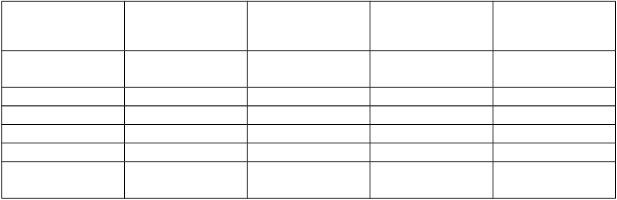 III. Le traitement comptable de l'amortissement linéaireA. PRINCIPESD’un point de vue comptable, on utilise 2 comptes :  Un compte de charges (classe 6) : au débit. Il indique le montant de la dépréciation annuelle del’immobilisation.68. Dotation aux amortissements, dépréciations et provisions681. DADP – Charges d’exploitation687. DADP – Charges exceptionnelles  Un compte qui diminue la valeur de l’actif immobilisé : Compte au crédit : 28. Amortissement del’actif immobilisé.Compte spécifique pour les amortissements, créés en insérant un 8 en 2 ème position dans le compted’origine de l’actif immobilisé.Ex : 215. Matériel et outillage - 2815 : amortissement du matériel et outillage.L’amortissement est obligatoire : son absence est répréhensible et l’entreprise risque une surévaluation del'actif et du résultat : il faut au minimum effectuer un amortissement linéaire.Dans le bilan, à l’actif pour l’année étudiée, on trouvera 3 colonnes :Le montant brut : VO des biens (classe 2)Le montant des amortissements cumulés (compte 28) et les dépréciations.Montant net (la différence entre les 2 colonnes précédentes).Remarque : amortissement des charges inscrites à l’actifEn général l’amortissement est considéré comme une charge d’exploitation sauf s’il s’agit d’unamortissement exceptionnel qui sera amorti de la même manière que des actifs réels même s’il n’y a pasconsommation d’un avantage économique mais plutôt un étalement des charges sur une certaine durée :Amortissement maximal de 5 ans.Dans ce cas, pas de prorata temporis mais 1/nL’amortissement des charges inscrites à l’actif, pour les frais d’établissement (pour la création del’entreprise).B. EXERCICE D'APPLICATIONExercice de l’entreprise NewstylClôture du 31/12/N. Balance avec les éléments suivants :-201. Frais d’établissement : 150000€ : 5 ans  LIN-211. Terrains : 100000€-213. Construction : 250000€ : 25 ans  LIN-2182. Matériel de transport : 74 125€ : 5 ans  LIN-2183. Matériel de bureau et matériel informatique : 15200 : 4ans  LIN-Acquisition au 1er avril N sauf le 2183 au 15 septembre N.Calculs au 31/12/N :-Frais d’établissement : 15000 x 1/5 = 3000 (pas de prorata)-Terrains = 0 (non amortissable)-Constructions = 250000 x 1/25 x 270/360 = 7500-Matériel de transport = 74125 x 1/25 x 270/360 = 11118,75-Matériel de bureau et informatique = 15200 x 105/360 = 1108,55TOTAL (des amortissements sur ces biens) : 22727,3Bilan fin exercice NValeur d’origineAmortissementValeur ComptableNetteFrais établissementTerrainsConstructionsMatériel de transportsMatériel de bureau &1500010000025000074125152003000750011118,751108,331200010000024250063006,2514091,67informatiqueLorsque le bien est totalement amorti, sa valeur comptable nette est nulle. 3 solutions :Le bien est un actif immobilisé, toujours utilisé par l’entreprise (toujours propriétaire) : On lemaintien en valeur brute et en amortissement tant que l’entreprise l’utilise.Le bien est un actif immobilisé, mais il n’est plus utilisé par l’entreprise : On le sort du bilan.Les frais d’établissement sont soldés dans ce sa et disparaissent alors du bilanIV.      Les amortissements exceptionnels fiscauxL’état incite les entreprises à investir par l’amortissement exceptionnel accéléré par rapport à ladépréciation réelle  le résultat imposable diminue plus vite par la hausse de ses charges d’amortissement.Exemple : logiciels acquis, installations en faveur de la lutte contre la pollution, le bruit ou pour économiserde l’énergie (véhicules non polluants, éoliennes…)Dans ces cas, l’avantage fiscal est un amortissement de 100% de la valeur du bien sur 12 mois.Mais la réalité des comptes doit être maintenu d’où un amortissement dérogatoire (pour préserver lasignification du résultat courant et de l’actif).La décomposition de l’amortissement fiscal :       L’amortissement économique justifié : traduit la dépréciation réelle du bien, c’est-à-dire celle quel’entreprise devrait enregistrer si elle n’avait pas de dispositions fiscale favorable → Amortissement linéaireL’amortissement dérogatoire (fiscal) : il est égal au supplément d’amortissement fiscal par rapport àl’amortissement économiquement justifié. → Complément pour atteindre l’amortissement exceptionnelfiscal.Comptabilisation de la 1ère année :L’amortissement économiquement justifiéDébit 681. DADP charges d’exploitation   Crédit 28. Amortissement d’une immobilisationL’amortissement dérogatoireDébit 687. DADP charges exceptionnellesCrédit 145. Amortissement dérogatoireLe compte 145 : provisions réglementées (ensemble de charges à caractère de réserves crées selondispositions fiscales).Les années suivantes :L’amortissement économiquement justifié est poursuivi jusqu’à la fin de sa durée d’utilisationL’amortissement dérogatoire est progressivement repris au résultat.Débit 145. Amortissement dérogatoire   Crédit 787. RADP – Reprise sur amortissementL’avantage fiscal est temporaireSi l’immobilisation est cédée avant la fin de la période normale d’utilisation, les amortissementsdérogatoires non soldés sont repris au résultat exceptionnel.A. EXEMPLEExercice selon l’année civile (pas toujours le cas !!!!!)Logiciel de 60000€. Amortissement sur 3 ans en linéaire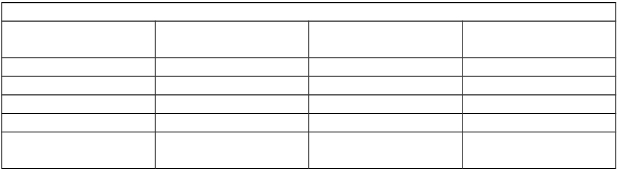 Disposition fiscale : amorti à 100% sur 12 moisAcquisition le 1er avril N  9/12 en N et 3/12 en N+1Année¼ au 31/12N+1N+2N+3TOTALAmortissementéconomique (1)150002000020000200060000Amortissement fiscal(2)45000150000060000Amortissementdérogatoire (2)-(1)30000-5000-20000-50000REMARQUE : cette méthode sera appliquée pour l’amortissement dégressif : celui-ci sera enregistré de lafaçon suivante :Une partie sera enregistrée comme consommation des avantages économiques (amortissementlinéaire) ;Une partie sera enregistrée comme amortissement dérogatoire pour l’écart au linéaire.V. L'amortissement dégressifSystème particulier mis en place par l'adm Fiscale pour favoriser le renouvellement des machines à traversun amortissement plus favorable aux entreprises : les charges d'amortissement sont plus importantes endébut de période. La méthode permet de diminuer plus fortement le résultat imposable dans les annéesqui suivent l'investissement considéré.En fait, on « sur-amortit » au début et on « sous-amortit » à la fin de la vie de la machine (par rapport à uneconsommation linéaire des avantages économiques, cad par rapport à l'amortissement linéaire).A. LE CHAMP D'APPLICATION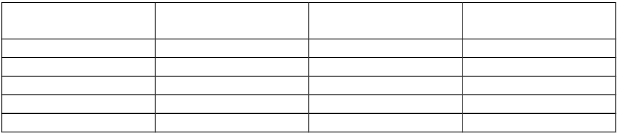 La liste des biens autorisés à pratiquer l'amortissement dégressif est fixée par l'administration fiscale. Elleest limitative et concerne principalement :Les biens d'équipement industriels : Matériels d'outillages pour des appareils de fabrication, detransformation, de transport et de manutention.Les installations de stockage et de magasinage.Les machines de bureau et le matériel informatique.Les constructions industrielles dont la durée d'utilisation n'excède pas 15 ans.Les véhicules (sauf véhicules de tourisme) et les camionnettes de moins de 2T de charge utile.Caractéristiques fondamentales pour l'amortissement dégressif :Etre sur la listeBien acquis NEUF (pas d'occasion!!!)Durée normale d'utilisation est d'au moins 3 ansB. BASE DE CALCUL : LA VCN AU DEBUT DE L'EXERCICEL'annuité ne se calcule pas sur la valeur d'origine mais sur la VCN (valeur comptable nette) du début del'exercice en question :- Chaque année, la base d'amortissement change !- 1ère année : VCN début d'exercice = Valeur d'origine (VO)- Années suivantes : VCN début d'exercice ≠ Valeur d'origineC. TAUX D'AMORTISSEMENT DEGRESSIFTaux d'amortissement dégressif : Taux linéaire x coefficient dégressifLe coefficient dégressif est fixé par l'administration fiscale selon la durée probable d'utilisation.Durée probable d'utilisation → Coefficients3 ou 4 ans = coef 1,255 ou 6 ans = coef 1,75Plus de 6 ans = coef 2,25Exemple : Sur 10 ans, 10 % x 2,25 = 22,5 %D. ANNUITE D'AMORTISSEMENT DEGRESSIFDotation annuelle = VCN début d'exercice x taux dégressif x prorata dégressifProrata dégressif = (Nbre mois où l'entreprise est propriétaire) / 12On prend donc en compte la date d'acquisition. Calcul en nombre de mois : le mois où on devientpropriétaire est inclus dans le calcul, le mois de revente n'est pas inclus.1er exercice : prorata a/c de la date d'acquisition.        Exercice entier : Pas de prorataDernier exercice : Si l'amortissement en X années, alors le dernier exercice est le Xième ( Pas d'influence dela date d'achat!).Mise en œuvre- Si le taux d'amortissement dégressif >= 1 / nbre d'années restant à courir, ALORS on utilise dans le calculle taux d'amortissement dégressif.- Si le taux d'amortissement dégressif <= 1 / nbre d'années restant à courir, ALORS on utilise dans le calcul :1/ nbr d'année restant à courir.→ Remarque : 1/ nbre d'années restant à courir change chaque année.E. EXERCICE D'APPLICATIONAchat Machines à Outils pour 100 000€, le 28/10, amortissement en dégressif (5ans).Taux dégressif : Taux linéaire x coefficient dégressif = 1/5 x 1,75 = 35%Annuité (N) : Taux dégressif x VCN début x prorata dégressif = 35 % x 100000 x 3/12 = 8750 (dated'acquisition : 28/10).Annuité (N+1) : VCN début x taux dégressif = 91250 x 35 %Annuité (N+3) : Changement dans le taux : 38553,12 x 50 %Remarque :Si basculement les 2 dernières années, alors 50 % de l'amortissement pour chacune des 2 dernièresannées.S'il reste 3 années, montant pour chacune : 1/3Avec le dégressif, la durée réelle de l'amortissement est de 4 ans 2 mois et 2 jours : Durée réelle réduite(contre 5 ans exactement pour le linéaire).Cette comparaison fait apparaître que l'amortissement dégressif procure une économie d'IS lors despremières années.Cet avantage est temporaire et il est compensé par les dernières années. L'amortissement dégressifbénéficiant d'améliorations de sa trésorerie est beaucoup plus rapide que linéaire. Cet avantage estaccentué en cas de forte inflation (paiement reporté en euro dépréciés).VI. Les nouveautés de 2005Objectif : se rapprocher des normes IFRS ou IAS.Ces normes sont réservées aux sociétés ayant des comptes consolidés. Elles cherchent à :Adapter les systèmes comptables nationaux aux évolutions économiques.Pousser à la convergence les systèmes comptables des différents pays afin de faciliter lacomparaison et la lecture des comptes par des opérateurs étrangers.Objectif : mieux coller à la dépréciation effective des avantages économiques → Difficile à mettre en œuvre.   1er changement : La prise en compte de la durée effective d'utilisationAvant , le plan d'amortissement était établis par les barèmes fiscaux avec des durées forfétaires.Maintenant, on applique la durée effective d'utilisation anticipée. Exemple : Machine avec barème fiscal6ans. Utilisation prévue de 8 ans : amortissement sur 8 ans.Ce changement implique que l'amortissement commence à la date de début de son utilisation.SOLUTION avec l'amortissement dérogatoire(sur la différence) : distinction entre économiquement justifiéet exception fiscale.2ème changement : Décomposition des biens amortis par composants ou par unité d’œuvreBiens amortis formés par plusieurs composants qui n'ont pas forcément la même durée de vie. Exemple ;Un avion avec une carcasse : 20 ans. Moteur : 5 ans et sièges et décoration : 10 ans. Il faut enregistrerchaque composant car ils doivent faire l'objet d'un plan d'amortissement distinct.Il est aussi possible d'amortir les biens en fonction de la consommation d'avantages économiques, cadd'unités d’œuvre.Exemple :      Matériel Industriel 2400K€Durée prévue : 6 ans. Amortissement linéaireMoteur à changer tous les 3 ans : Entrée du matériel 210€, dans 3 ans : 300€Valeur moteur : 210Valeur structure : 2190 (=2400-210)Dotation d'amortissement de la structure : 365 (-2190/6)Dotation d'amortissement moteur : ▪ 3 premières années : 70 (210/3) ▪ 3 suivantes : 100 (300/3)AnnéesNN+1N+2N+3N+4N+5Dotation structure365365365365365365Dotation moteur707070100100100Dotation Totale435435435465465465   3ème changement : Dissociation de l'amortissement fiscale et de l'amortissement économiqueOn généralise la technique de l'amortissement dérogatoire à tous les amortissements fiscaux.Application :- Régime dérogatoire fiscal = Amortissement dégressif- Régime économique = Amortissement linéaireCes changements sont faciles à appliquer et vont entrer rapidement dans la pratique. Les autres vont êtreplus difficiles à appliquer et vont aussi avoir un impact limité.   4ème changement : la prise en compte de la valeur résiduelleAvant la base d'amortissement était la valeur brute de l'actif (valeur d'origine). Maintenant la baseamortissable est la valeur brute moins la valeur résiduelle si elle est significative.Conséquence :En pratique ce changement intervient uniquement pour les biens dont la durée d'utilisation pourl'entreprise est nettement inférieure à la durée probable de vie. Cela suppose un moyen fiable d'estimationde la valeur résiduelle (contrat de vente ferme, option de vente...).Exemple :      VéhiculeDurée de vie fiscale 5 ansRenouvellement tous les 3 ans, revente à 15 % de la valeur d'origine. L'amortissement va donc sefaire sur 2 ans avec comme base 85 % de la valeur d'origine.Prix neuf du véhicule : 12 000€Valeur résiduelle : 1 800€Base d'amortissement : 10 200€  Dotation annuelle : 10 200/3 = 3400 (sans changement : 2400)Mais cette méthode est non- admise par le fisc, il faut donc passer par les amortissements dérogatoires.5ème changement : Possibilité d'ajustement du plan d'amortissement pour tenir compte de laconsommation effective des ressourcesModulation du plan d'amortissement selon l'utilisation effective des immobilisations. Pas de problème(mais justifications à prévoir), si l'écart entre la durée de vie retenue par l'entreprise et celle en usage dansla profession diffère de -20 %. Problème : Le principe de permanence des méthodes suggère que les règlesd'amortissement sont les même sur toute la durée d'utilisation du bien.Le PCG prévoit cependant la possibilité de modifier le plan d'amortissement pour 2 cas :  La révision d'exercices antérieurs :En général, c'est à la suite d'erreurs de calculs. Si, à la clôture, la valeur d'un bien est inférieure, on corrigeavec des dotations exceptionnelles.  La révision d'exercices futurs :En général, c'est le cas de la modification des conditions d'utilisation d'un bien.Exemple :Machine achetée le 01/07/N pour 100 000€ HT, Amortissement sur 8 ans en dégressif.Fin N+1, passage à 2 équipes dès le 01/01/N+2, la durée d'utilisation est donc abaissée à 5 ans.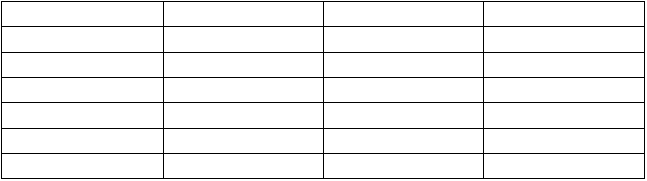 Plan initialPlan RéviséBaseTaux DégAnnuitéBaseTaux DégAnnuitéNN+1N+2N+3N+4100 00085 93861 76844 39631 91028,12528,12528,12528,12528,12514 06224 17017 37212 4868 975100 00085 93861 76840 14920 07528,12528,12535 %50 %100 %14 06224 17021 61920 07520 075N+5N+6N+722 93515 2907 64533,33 %50 %100 %7 6457 6457 6466ème changement : possibilité de déprécier les biens amortisIl s’agit de situations où les biens amortissables ont une dépréciation bcp plus forte que ne le prévoit le pland’amortissement.1. Repérer le pb : s’il y a présence d’indices de perte de valeur il faut faire un test de dépréciationIndices de pertes de valeur :-   Obsolence du bien----Dégradation physqueChangement important du mode d’utilisation ou du tauxx de rendementModification de la valeur du marchéPerformance inférieure à la prévision2. Csq : faire un test de dépréciationSi VCN > valeur actuelle : constater la dépréciation pour la différenceSi bien amortissable, modification du plan d’amortissement futur recalculé avec nouvelle base égale àvaleur actuelle du bienValeur actuelle : valeur la plus élevée entre la valeur vénale et la valeur d’usageValeur vénale : valeur sur le marché de l’occasionSi arrêt de l’utilisation : amortissement exceptionnel (et non dépréciation), ne pouvant être repris aucompte de résultatConséquences : la dépréciation va être difficile à estimer : in effectuera ses opérations dans les situationsoù il y a des pertes de valeurs très importantes et connues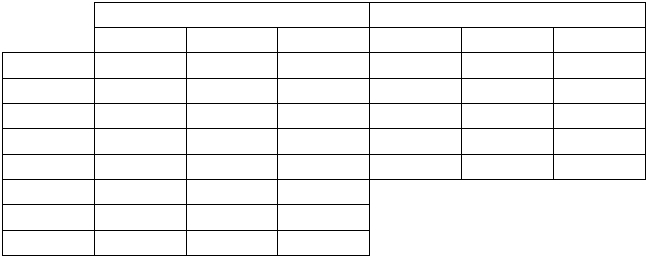 Comptabilité Les dépréciations d'actifs et les provisionsI. Rappel et DéfinitionsProvisions pour dépréciation : amoindrissement de la valeur d’un élément d’actif résultant de causes dontles effets ne sont pas jugés irréversibles-   Enregistrement en diminution des postes d’actif du bilanProvisions pour risques et charges (R&C) : éléments au passif dont le montant ou la date d’échéance n’estpas fixé de façon précise-   Enregistrement par augmentation du passif exigible du bilanProvisions réglementées : constituées en vue de diminuer le résultat imposable grâce à des dispositionsfiscales-Assimilées à des réserves temporaires et enregistrées dans les capitaux propres du bilanPrincipe de prudence :Ce principe comporte 3volets :---Un produit ne doit être enregistré que lorsqu’il est certain (réalisé). Même chose pour les chargesUn produit probable ne doit pas être enregistré pour ne pas accroitre le résultatA l’inventaire, une charge doit être comptabilisée dès que sa réalisation est probable, car elle réduitle résultat.Conséquences :-   Les plus values latentes ne sont pas comptabilisées-Alors que les moins values latentes doivent l’êtreExemples :1. Un terrain acquis pour 100 000€ est estimé à 175 000€ au 31/12/N => ne rien faire-   Gain latent : pas d’écriture car réalisé uniquement si vente2. Si ce même terrain est évalué à 70 000€-   Perte latente : probable mais pas certaine tant que le terrain n’est pas vendu => provision pourdépréciation (au cas où le terrain serait vendu)3. Un commerçant possède 100 chemises achetées 45€ HT l’unité. Or la mode change, il n’arrive pas à-les vendre. Valeur de marché : 25€ HT (31/12/N)Perte probable : provision pour dépréciation4. Licenciement d’un salarié sans raison qui intente un procès. Au 31/12/N, l’avocat estime que lasociété sera probablement condamnée à payer des dommages et intérêts pour 30 000€-Perte probable : provision pour risques et chargesLes exemples 2, 3, 4 nécessitent obligatoirement l’enregistrement d’une provision-   Dans les deux 1ers cas, il s’agit d’éléments actifs qui se sont dépréciés de manière latente(immobilisation, stock) provision pour dépréciation d’élément actif-Dans le 3ème cas, aucun élément ne s’est déprécié et pourtant un risque d’appauvrissement estapparu (indemnité à payer). Il y a hausse probable du passif exigible => provision pur risques etcharges En plus 3ème catégorie : les provisions réglementées liées à un avantage fiscalII.Dépréciations d’éléments actifsA. DÉFINITIONC ’est la constatation comptable d’un amoindrissement de la valeur d’un élément d’actif résultant de causesdont les effets ne sont pas jugés irréversibles.Définition à comparer avec celle des amortissements : quelles différences principales ?--Effets non définitifs (même si durable) : perte de valeur temporairePas d’effet du temps, de l’usage et du progrès technique (=amortissement dans ce cas)Eléments pouvant être dépréciésImmobilisations incorporelles : marques, procédés de fabrication, droit au bail, fond de commerceImmobilisations corporelles : terrains (sauf gisements, carrières, mines et agencements)Immobilisations financières : titres de participation et titres immobilisés (TIAP), prêts, dépôts etcautionnements versésActifs circulants : stocks, créances clients, VMPB. COMPTABILISATION P200Au bilan, le compte de dépréciation sera inscrit à l’actif, en soustraction du compte déprécié (ici 2911 pour211)Démarche et situation identiques à celle des amortissementsC. CONDITIONS DE CONSTITUTION DES DÉPRÉCIATIONSPour mettre en place la dépréciation :--L’élément actif déprécié doit être nettement individualiséLe montant doit pouvoir être évalué avec précision. Cependant, évaluation forfaitaire possible (ex :méthodes stats)Dépréciation traduit une baisse NON définitive et NON irréversible de l’évaluation des éléments d’actif parrapport à leurs valeurs comptables. L’évaluation par comparaison entre le coût d’entrée et la valeurd’inventaire.Ces dépréciations ne doivent être constituées que pour des dépréciations latentes subies à la clôture del’exercice (si définitives => pertes)D. PRÉCISIONS SUR LES DÉPRÉCIATIONS POUR CRÉANCES DOUTEUSESLorsqu’une entreprise a une créance sur un client, il y a 3situations à envisager :---Si le paiement de cette créance semble assurée => aucune provisions n’est à constaterSi le paiement est définitivement impossible à obtenir (liquidation judiciaire) => perte définitiveDans ce cas, aucune provision n’est à constater. Il faut directement enregistrer une perte (compte654 pertes sur créance irrécouvrable ou 6714 créance devenue irrécouvrable)La perte dans ce cas est égale au montant HT de la créance non recouvrée car le Trésor publicremboursera la TVA (4455 TVA à décaisser)Si probable non paiement provision à constituer dans ce cas uniquement => perte probable,recouvrement incertainConséquence ; on transforme le client en client douteux 411 => 416 pour le montant TTC et oncalcule le montant de la dépréciation, on procède à l’enregistrementATTENTION : la dépréciation se calcule sur le montant HT de la créanceE. PRÉCISIONS SUR LES DÉPRÉCIATIONS DE STOCKSL’évaluation de la valeur des stocks : valeur d’inventaire qui est la valeur probable de réalisationA l’inventaire on procède à la variation des stocks : annulation du stock initial et création du stock finalRemarque : les dépréciations des stocks sont attachées à un stock particulier. Conséquence à l’inventaire,chaque année il faudra :-   Annuler la dépréciation effectuée à la clôture précédente (donc liée au stock initial)-Et créer une nouvelle dépréciation (correspondant à la dépréciation du stock final)F. PRÉCISIONS SUR LES DÉPRÉCIATIONS DE TITRESL’évaluation du montant de la dépréciation s’effectue en comparant le coût d’entrée et la valeurd’inventaire :--La comparaison précédente doit s’effectuer catégories (de titres par exemples) par catégories (detitres)Pas de compensation entre les plus values et les moins values existantes entre les actions etobligations d’une entreprise-Pas de compensation entre les plus values et les moins values existantes entre 2 titres de sociétésdifférentesSi la valeur d’inventaire > valeur d’entrée : il y a plus value probable donc on ne fait rien (principe deprudence)Si valeur d’inventaire < valeur d’entrée : il y a moins value probable donc la dépréciations se calcule par ladifférence (valeur d’entrée – valeur d’inventaire)La valeur d’entrée correspond au coût d’acquisition des titres lors de l’entrée dans le patrimoine del’entreprise-   S’il y a plusieurs achats de titres identiques à des dates et des montants différents, la valeurd’entrée dans le patrimoine est égale à la valeur globale des titres au moment de leurs entréesrespectivesLa valeur d’inventaire s’apprécie en fonction du marché et de l’utilité de ces titres pour l’entreprise :--Titres de participation : on retient la valeur d’utilité : c’est le prix que l’entreprise accepterait depayer pour acquérir ces titres et les conséquences de leurs détentions : influence notable, voirecontrôle exclusif (=> hausse de la valeur)Titres immobilisés et VMP : on distingue   Titres cotés (évaluation par cours moyen du dernier mois)   Titres non cotés (évaluation par valeur probable de négociation). Elle se détermine à partir dedifférents critères objectifs : prix stipulé de transactions récentes, capitaux propres, importancedes bénéfices, activité de la société, ampleur et crédit de l’entreprise…)G. APPLICATIONS : ÉNONCÉSEnregistrer les écritures nécessaires de XXL au 31/12/N1. Terrain acquis pour 10 000€ en N-4 est évalué : HYP 1 = 190 000€, HYP2 = 132 0002. Un stock de MP acquis pour 72 000 qui a une valeur d’inventaire de 50 0003. Le client Roberval doit 119 600 TTC depuis le 12/6/N. au 31/12/N il risque probablement de nepayer que 40% de sa dette4. Le client H doit 1 196 TTC depuis le 5/2/N il ne paiera jamais sa dette (définitif)5. Le portefeuille de titres de placement est composé de : 20 titres A acquis 100 l’unité il y 2mois, 30titres B acquis 250 l’unité il y a 3mois, au 31/12/N, les cours de A et B sont de 108 et 2451. HYP 1 : rien faire1b. HYP 2 : constituer une provision pour déprécier de 8 00031/12/N68729112. Stock MP681391DADP-charges exceptionnellesProvision pour déprécier terrainDADP- charges d’exploitationProvision pour déprécier MP800022 000800022 0003. Créance client : perte latente => provision pour déprécier 60% de la dette HT soit 60 000416411681491Client douteuxClientDADP-Ch d’exploitationProvision pour dep client4. Créance client : perte définitive => non paiementSi dans l’année où la créance a lieu : solder compte 411Si dans l’année précédente : solder compte 416119 60060 000119 60060 0006714/ 6544455411Perte / créance irrécTVA à décaisserClient1 0001961 196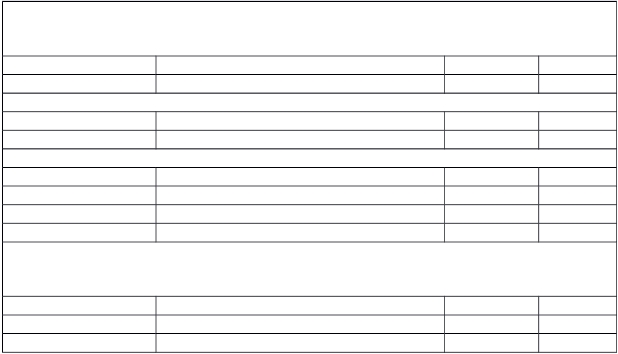 5. Titres : titres A : gain latent => rien à faire5b. Titres B : perte latente => prov pour dépréciation de 250- 245= 5€ par titre soit ici 150€ au total31/ 12/ N6865903DADP-Charges financièresProvision pour dépréciation VMP150150H. RÉAJUSTEMENT DES DÉPRÉCIATIONSAu 31/12/N : constitution d’une dépréciation :-   D68 et C X9XX-Un compte « dépréciation » créditeur de 100 signifie que l’entreprise risque probablement des’appauvrir de 100Que devient ce risque dans les exercices suivants ?4 solutions :----Il augmente (1)Il reste constant (2)Il diminue (3)Il disparait totalement (4)(1) Au 31/12/N+1 : le risque passe à 120--Le compte de dépréciation qui n’est créditeur que de 100 ne reflète pas la réalité. Il devrait avoir unsolde créditeur de 120.Le résultat de l’entreprise a diminué de 100 (68) mais c’est insuffisant. Il faut le diminuer de 20supplémentaires.-   Donc D 68 et CX9XX dotation supplémentaire(2) Le risque est constant : rien à faire(3) Au 31/12/N+1 : le risque passe à 75-   Le compte de dépréciation (créditeur de 100) doit être débité de 25-Le résultat de l’entreprise a été trop diminué en N. pour compenser, le résultat de N+1 doit êtreaugmenté de 25 (pour cela on utilise un compte 78 de reprise de dépréciation)-   Reprise partielle avec DX9XX et C78 pour 25(4) Le risque a totalement disparu : il faut faire une reprise totale-   DX9XX et C78 pour 100Au 31/12/N : Constitution d'une dépréciation :--D68 et Cx9xxUn compte « dépréciation » créditeur de 100 signifie que l'entreprise risque probablement des'appauvrir de 100.Que devient ce risque dans les exercices suivants ? 4 solutions :1-1.Il augmente   2.Il reste constantAu 31/12/N+1 : Le risque passe à 1203.Il diminue4.Il disparaîtLe compte de dépréciation qui n'est créditeur que de 100 ne reflète pas la réalité. Il devrait avoir un soldecréditeur de 120.Le résultat de l'entreprise a diminué de 100 (68) mais c'est insuffisant. Il faut le diminuer de 20supplémentaires.Dans : C68 et C x9xx. Dotation Supplémentaires.2-      Le risque reste constant : Rien à faire !!3-Au 31/12/N+1 : Le risque passe à 75.Le compte de dépréciation (créditeur de 100) doit être débité de 25.Le résulatta de l'entreprise à été trop diminué en N. Pour compenser, le résultat de N+1 doit être augmenterde 25 (pour cela on utilise les compte 78 de reprise de dépréciation).Reprise partielle avec Dx9xx et C78 pour 25.4-Le risque à totalement disparu : Il faut faire une reprise totale. DX9XX et C78 pour 100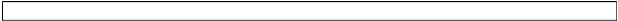 I. APPLICATIONSÉnoncé: Enregistrer les écritures au 31/12/N+1 de :1.Un terrain évalué 132,000€ au 31/12/N et au 31/12/N+1 à :HYP1 : 120.000€HYP2 : 140.000€HYP3 : 170.000€2.Stock de MP acquis 85.000€ qui a une valeur d'inventaire 80.000 e, au 31/12/N+1 :Stock initial (au 31/12/N+1) : 72.000€, valeur 50.000€3.Le client Roberval devait 119.600€TTC depuis 12/06/N. Risque d'impayé de 60 % de sa dette au 31/12/N.Au 31/12/N+1 :HYP1 : Risque à 70 %HYP2 : Risque à 45 %HYP3 : Le client se paye 95.680€TTC pour solde définitif.5.Le portefeuille de titres de placement est composé de 20 titres alpha acquis 100€ l'unité et de 30 titresBeta acquis 250€ l'unité (valeurs au 31/12/N : 108 et 245€)Au 31/12/N+1, Les cours d'Alpha et Beta sont de 99 et 248€.1. Rappel situation initiale : Dep initiale de 8.000€HYP1 : Dep. Nécéssaire : 20.000€       Dep. Existante : 8.000€Dep. Supp.à enregistrer:12.000€HYP2: Dep.inutile → reprise totale dep. ExistantesHYP3 : Situation identique à l'hypothèse 2. Reprise identique de 8000€ (on ne tient pas compte des gainslatents).2. Stock de MP, au 31/12/N+1Annulation du stock initial et de sa dép. Puis création du stock final et de sa Dép.3. Rappel situation initiale : Dep. Initiale de 60.000€HYP1 : Risque 70 %: Dep. Nec : 70000  Dep. Existante : 60000 Dep à établir : 10000HYP2 : Risque 45%: Dep. Nec : 45000Dep. Existante : 60000 Dep à établir/ Dep. Existante : 15000HYP3 : Le solde de la créance HT est une perte définitive. Montant du règlement 95.680/1,196 = 80.000€HTMontant de la Dep/Rep :       Dep Nec : 0Solde créance TTC : 119600-95680 = 23.9205. Titres Alpha : Perte latente sans Dep. Initiale.Dep existante : 60.000   Rep. De la Dep à établir:60.000Solde créance HT : 23.920/1,196 = 20.000Beta : Perte latente avec Dep. Initiale.III. Les provisions pour risques et chargesA. DEFINITIONIl y a constitution de provisions pour risques et charges si ces R&C sont précis quant à leurs objets, maisimprécis quant à leur montants et à leurs dates d'occurrence.Ces provisions ne contactent aucune dépréciation d'élément actif . On ne peut donc pas constituer lenuméro du compte de provision pour R&C à partir d'un compte d'actif.En fait, elles correspondent à une augmentation du passif exigible. Pour cela, elles sont comptabilisées dansdes comptes de classe 1 (compte 151).Elles sont inscrites au passif car elles présentent à la fois un caractère de réserves : la constitution deliquidités pour assurer le paiement des charges imputables à l'exercice clos.B. COMPTABILISATIONEx : Prov. Pour litiges( 1511), Pour garanties données au client (1512), Pour perte de change(1515), etc...La constitution et l'ajustement de ces provisions pour risques et charges s'effectuent selon les mêmeprincipes que les provisions pour dépréciation :- Constitution : D681/687, C15...- Reprise : D15..., C781/787IV. Les provisions règlementéesA. DEFINITIONCe type de provisions ne correspond pas à l'objet normal d'une provision, mais a été créé en application dedispositions légales (avantages fiscal provisoire à reprendre à terme).C'est une incitation fiscale du législateur à effectuer certaines opérations : L'objectif est de réduire lebénéfice imposable et donc le bénéfice redistribuable. Elle oblige l'entreprise à affecter la ressourcedégagée à la constitution d'une réserve d'autofinancement.Ces provisions réglementées ont à la fois :Le caractère de réserve car elles diminuent le bénéfice et favorise la constitution des stocks deliquidités. (autofinancement)Et le caractère de provision car elles sont comptabilisées comme telles.Exemples :Provisions pour hausse de prix (compte 1431),Amortissements dérogatoires (compte 145, très important, lié au sur-amortissement fiscalpar rapport à la dépréciation économiquement justifiée).B.COMPTABILISATIONElles s'enregistrent dans les provisions exceptionelles car avantage fiscal.Constitution :  - D687 DADP exceptionnels              - C145 Prov. RèglemReprise :-D145 Prov. Règlem-C787 RADP exceptionnelsRemarque : Ces provisions sont temporaires. Il faut donc au bout d'un certain temps les reprendre dans lerésultat : avantage fiscal temporaire.